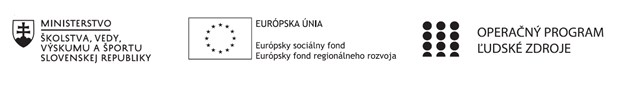 Správa o činnosti pedagogického klubu Príloha:Prezenčná listina zo stretnutia pedagogického klubuPokyny k vyplneniu Správy o činnosti pedagogického klubu:Prijímateľ vypracuje správu ku každému stretnutiu pedagogického klubu samostatne. Prílohou správy je prezenčná listina účastníkov stretnutia pedagogického klubu. V riadku Prioritná os – VzdelávanieV riadku špecifický cieľ – uvedie sa v zmysle zmluvy o poskytnutí nenávratného finančného príspevku (ďalej len "zmluva o NFP")V riadku Prijímateľ -  uvedie sa názov prijímateľa podľa zmluvy o poskytnutí nenávratného finančného príspevku V riadku Názov projektu -  uvedie sa úplný názov projektu podľa zmluvy NFP, nepoužíva sa skrátený názov projektu V riadku Kód projektu ITMS2014+ - uvedie sa kód projektu podľa zmluvy NFPV riadku Názov pedagogického klubu (ďalej aj „klub“) – uvedie sa  názov klubu V riadku Dátum stretnutia/zasadnutia klubu -  uvedie sa aktuálny dátum stretnutia daného klubu učiteľov, ktorý je totožný s dátumom na prezenčnej listineV riadku Miesto stretnutia  pedagogického klubu - uvedie sa miesto stretnutia daného klubu učiteľov, ktorý je totožný s miestom konania na prezenčnej listineV riadku Meno koordinátora pedagogického klubu – uvedie sa celé meno a priezvisko koordinátora klubuV riadku Odkaz na webové sídlo zverejnenej správy – uvedie sa odkaz / link na webovú stránku, kde je správa zverejnenáV riadku  Manažérske zhrnutie – uvedú sa kľúčové slová a stručné zhrnutie stretnutia klubuV riadku Hlavné body, témy stretnutia, zhrnutie priebehu stretnutia -  uvedú sa v bodoch hlavné témy, ktoré boli predmetom stretnutia. Zároveň sa stručne a výstižne popíše priebeh stretnutia klubuV riadku Závery o odporúčania –  uvedú sa závery a odporúčania k témam, ktoré boli predmetom stretnutia V riadku Vypracoval – uvedie sa celé meno a priezvisko osoby, ktorá správu o činnosti vypracovala  V riadku Dátum – uvedie sa dátum vypracovania správy o činnostiV riadku Podpis – osoba, ktorá správu o činnosti vypracovala sa vlastnoručne   podpíšeV riadku Schválil - uvedie sa celé meno a priezvisko osoby, ktorá správu schválila (koordinátor klubu/vedúci klubu učiteľov) V riadku Dátum – uvedie sa dátum schválenia správy o činnostiV riadku Podpis – osoba, ktorá správu o činnosti schválila sa vlastnoručne podpíše.Príloha správy o činnosti pedagogického klubu                                                                                             PREZENČNÁ LISTINAMiesto konania stretnutia: Súkromná stredná odborná škola – ELBA, Smetanova 2, PrešovDátum konania stretnutia: 17.06.2021Trvanie stretnutia: od 14.45hod	do17.45hod	Zoznam účastníkov/členov pedagogického klubu:Meno prizvaných odborníkov/iných účastníkov, ktorí nie sú členmi pedagogického klubu  a podpis/y:Prioritná osVzdelávanieŠpecifický cieľ1.2.1 Zvýšiť kvalitu odborného vzdelávania a prípravy reflektujúc potreby trhu prácePrijímateľSúkromná stredná odborná škola – ELBA, Smetanova 2, PrešovNázov projektuVzdelávanie 4.0 – prepojenie teórie s praxouKód projektu  ITMS2014+312011ADL9Názov pedagogického klubu Pedagogický klub finančnej a matematickej gramotnosti – prierezové témy.Dátum stretnutia  pedagogického klubu17.6.2021Miesto stretnutia  pedagogického klubuSSOŠ Elba, Smetanova 2, PrešovMeno koordinátora pedagogického klubuIng.Tatiana ŠefčikováOdkaz na webové sídlo zverejnenej správyhttps://ssoselba.edupage.org/a/pedagogicky-klub-c-3 Manažérske zhrnutie:Cieľom stretnutia pedagogického klubu bola diskusia o využití kognitívnych metód v rozvoji finančnej gramotnosti. Diskutovali sme o zvyšovaní úrovne rozvoja finančnej matematiky a súčasťou stretnutia bola tiež tvorba didaktických materiálov k téme: tvorba osobného rozpočtu. Kľúčové slová: Kognitívne metódy, stanovenie rozpočtu, finančná gramotnosť, finančná matematika.Hlavné body, témy stretnutia, zhrnutie priebehu stretnutia: Hlavné body:Analýza odbornej literatúry.Diskusia.Tvorba materiálov.Záver a zhrnutie.Témy: inovatívne metódy vzdelávania, rozvoj finančnej gramotnosti.Program stretnutia:Práca s odbornými zdrojmi –analýza, aplikácia metódy INSERT.Zdieľanie zaznačených metód, spracovanie výsledkov.Tvorba inovatívnych didaktických materiálov na tému osobného rozpočtu – skupinová práca. Záver a zhrnutie aktivít zo stretnutia.Závery a odporúčania:Výber z kognitívnych metód:Pri práci s tvorbou individuálneho rozpočtu nám môže pomôcť napríklad metóda Štruktúrovanej porovnávacej tabuľky:Je to metóda, ktorá podporuje štruktúrované myslenie a využíva organigram. Žiaci porovnávajú dva rozdielne javy) tak, že najprv určia dôležité charakteristiky (relevantné pre daný objekt) a v ďalšej fáze sa ich snaží u vybranej dvojice (trojice atď.) vypísať a porovnať.- heuristická metóda Čo vedie človeka k prijatiu rozhodnutia v oblasti finančného plánovania?  Každé rozhodnutie, správanie alebo činnosť človeka sleduje určitý cieľ. Cieľom je pozitívny výsledok alebo vyhnutie  sa negatívnemu  dôsledku. Žiaci vytvoria tímy, v ktorých diskutujú nad otázkami (napríklad):Prečo je potrebné  vzdelávať sa v oblasti financií? Čo nás vedie k rozhodnutiam v oblasti finančného plánovania ?Čie je to rozhodnutie?Aké rozhodnutia ste už v živote urobili? Rozhodli by ste sa dnes inak? Aké dôsledky malo Vaše rozhodnutie?Každý tím zhrnie výsledky diskusie k týmto otázkam  a oboznámi ostatných o vlastnom vnímaní tejto problematiky.Spätná väzba,  na ktorej sa dohodli žiaci: každý dospelý človek je sám zodpovedný za vlastné konanie a nesie zaň zodpovednosť.Odborná pedagogická skúsenosť z praxe:Žiaci pracujú v tímoch. Každý tím dostane  rovnaké zadanie:Opíšte osoby, ktoré sú podľa vás úspešné,  a osoby, ktoré sa vám javia ako neúspešné (NEUVÁDZAME MENÁ).Názor tímu – autentická práca žiakov:Úspešná osoba:Nevyužíva svoj voľný čas na zisťovanie podrobných informácií o druhých ľuďoch;Má zdravé vzťahy;Práca je pre úspešného jeho hobby;Práci sa oddáva naplno;Rodina je pre neho na 1. mieste, pred prácou;Neudržiava nezmyselné kontakty, váži si svoj čas;Plánuje;Vytvára sieť pre spoluprácu – „ Rovný rovného hľadá“;Usmieva sa;Je milá;Empatická;Zvláda záťaž;Zdieľa zaujímavé informácie.Zhrnutie: myslíme si, že úspešní ľudia  prijímajú zodpovednosť za svoj život a sú aktívni v zdravých vzťahoch, plánujú, vážia  si a rešpektujú druhých ľudí. Učiteľ ďalej požiada žiakov, aby  napísali niekoľko vlastností, ktoré im pomáhajú byť úspešnými. Najčastejšie sa vyskytujúce  vlastnosti, ktoré žiaci identifikovali ako ich vlastné:Vytrvalosť; Zodpovednosť;Schopnosť riešiť problémy;Tímovosť;Som empatický;Som asertívny;Som zručný;Tvorivosť;Zvládam stresové situácie;Podnikavosť.Vypracoval (meno, priezvisko)Ing.Tatiana ŠefčikováDátum17.06.2021PodpisSchválil (meno, priezvisko)Mgr. Romana Birošová, MBA Dátum17.6.2021PodpisPrioritná os:VzdelávanieŠpecifický cieľ:1.2.1 Zvýšiť kvalitu odborného vzdelávania a prípravy reflektujúc potreby trhu práce Prijímateľ:Súkromná stredná odborná škola – ELBA, Smetanova 2, PrešovNázov projektu:Vzdelávanie 4.0 – prepojenie teórie s praxou Kód ITMS projektu:312010ADL9 Názov pedagogického klubu:Pedagogický klub č. 3   Pedagogický klub finančnej a matematickej gramotnosti č. Meno a priezvisko Podpis Inštitúcia 1. Ing.Branislav Blicha SSOŠ ELBA  2. Ing. Marcela Hadviždžáková  SSOŠ ELBA 3. Mgr, Viera Voľanská Huntejová  SSOŠ ELBA 4. Mgr.Karina Kováčová SSOŠ ELBA 5. Ing. Matúš Grega SSOŠ ELBA 6. Ing. Tatiana Šefčiková SSOŠ ELBA č.Meno a priezviskoPodpisInštitúcia